Registered Charity Number – 1072298Whistle Blowing PolicyStatement of intentIt is our intention that staff working at Winford Village Preschool Feel confident about coming forward and reporting any issues/concerns that they may have regarding the areas below, whilst remaining protected from any subsequent discrimination.  This Policy is to be used in conjunction with our Safeguarding Children and Child Protection Policy.AimEnsure staff understand their responsibilities and feel confident in raising and reporting a serious concern at the earliest opportunityProvide avenues for staff to raise concerns and receive feedback on any action takenEnsure that staff receive a response to their concerns and that they are aware of how to pursue them if they are not satisfiedReassure staff that they will be protected from possible reprisals or victimisation if they have made any disclosures in good faithAny concerns can be reported without this leading to any harassment or victimisation, and every effort will be made to keep both the concern and the member of staff’s identity confidentialWhat should be reported?The inappropriate treatment or care of a child – If it is a Safeguarding Concern the Allegations Against Staff section of our Safeguarding Procedure, alongside North Somerset Safeguarding Procedure. Any breach in the behaviour of manager, staff, student or volunteerDiscrimination of any kindConcerns that could impact on the health and safety of the children or adultsInappropriate use of settings assetsDecision making for personal gainAbuse of positionInappropriate use of budgetDeceitTampering with documentsMethods of reportingA concern can be initially raised by any staff member to their line manager in the event the concern is about your line manager contact the owner /committee or Ofsted.Discuss the nature of the concern together with the background, history of the concerns and provide relevant dates of incidentsThere is no expectation that staff prove beyond a doubt the truth of their suspicion, however they will need to demonstrate that they are acting in good faith and there are reasonable grounds for their concernAll employees will be treated fairly    Concerns will be dealt with in the following way:Initial enquiries will be made to decide whether an investigation is appropriate and if so, what form it should take The incident will be investigated by the line manager /committee/LADO or OfstedIf it is a Safeguarding concern, Safeguarding procedures will be followed including those already mentioned that relate to allegations against staff and may form the subject of an independent inquiryWithin ten working days of the concern being raised, the member of staff will receive in writing:Acknowledgement that the concern has been received an indication as to how the setting will proceed to deal with the matterSupply the member of staff with information on staff support mechanismsInform the member of staff concerned as to whether any further investigation will take place and if not, why not.It may be necessary for the setting to interview staff to ensure that their disclosure is fully understood. Any meeting can be arranged away from the workplace, if so wished, and a representative or a friend may accompany the involved member of staff for support.If there are any difficulties experienced as a result of raising a concern, support will be offered.Staff will be kept informed of the progress and outcome of any investigation to assure that any disclosure has been properly addressed unless legal reasons determine otherwise.Confidentiality- will be maintained and every effort will be made not to reveal a member of staff’s identity if they so wish. If however a member of staff makes an allegation frivolously, maliciously or for personal gain, appropriate action that could include disciplinary action may be taken.The public Interest Disclosure Act 1998 seeks to protect employees from discrimination as a result of “blowing the whistle” on their organisation, or individuals within it, through amendments to employment law.If you are not satisfied with the outcome of the investigation, you may elevate your concerns directly to Ofsted Tel: 0300 123 3155 orEmail: whistleblowing@ofsted.gov.uk.This policy was adopted at a meeting ofNovember 2020name of settingHeld on(date)Date to be reviewedNovember 2021(date)Signed on behalf of the management committeeName of signatoryRole of signatory (e.g. chair/owner)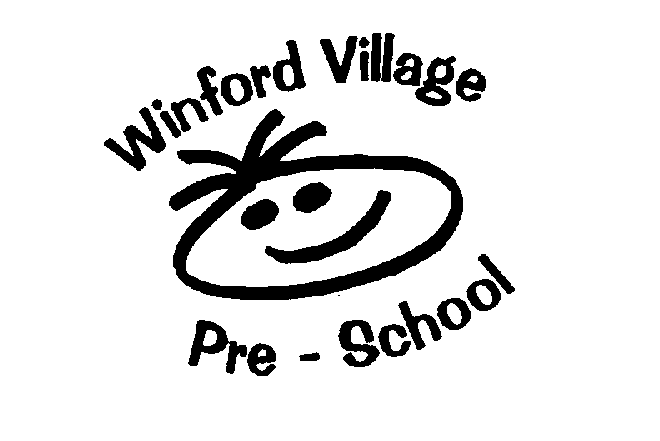 